SZTR MIRA BULEVAR KRALJA ALEKSANDRA 167AMB 53274935  PIB:101723935 TR 205-135013-24SZTR MIRABULEVAR KRALJA ALEKSANDRA 167 BEOGRAD – ZVEZDARA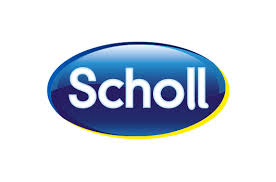 PODACI O FIRMINaziv:_____________________________________________________________________________Adresa:________________________________MB________________PIB______________________Zaposleni na neodredjeno vreme(ime i prezime)___________________________________________JMBG _ _ _ _ _ _ _ _ _ _ _ _ _ sa prosečnom neto zaradom u prethodna 3 meseca od___________rsdMaksimalni iznos mesečne rate je: ________________Telefon službe zarada_______________PODACI O FIRMINaziv:_____________________________________________________________________________Adresa:________________________________MB________________PIB______________________Zaposleni na neodredjeno vreme(ime i prezime)___________________________________________JMBG _ _ _ _ _ _ _ _ _ _ _ _ _ sa prosečnom neto zaradom u prethodna 3 meseca od___________rsdMaksimalni iznos mesečne rate je: ________________Telefon službe zarada_______________Na osnovu izjave zaposlenog donosi:REŠENJE O ADMINISTRATIVNOJ ZABRANIStavlja se administrativna zabrana na zaradu i druga primanja Zaposlenog:______________________JMBG _  _  _  _  _  _  _  _  _  _  _  _  _ , broj lične karte_______________  ulica:___________________Opština__________________ kontakt telefon_______________, telefon na poslu_______________e-mail__________________________ u korist preduzeća SZTR MIRA Bulevar kralja Aleksandra 167 u cilju obezbeđenja potraživanja po osnovu ugovora broj ___________od ____________ godine.Obaveza će se otplaćivati počev od ___________________godine u ________ jednake(ih) mesečnih rata ___________polumesečne rate koje iznose po _______________dinara u ukupnom iznosu od __________________ dinaraIznos rate uplaćivaće se preduzeću SZTR MIRA Bulevar kralja Aleksandra 167 na račun205-135013-24         Dajem saglasnost da dobijam obaveštenja o promocijama, informacije o popustima i ostale informacije od značaja, kao i poruke od firme SZTR Mira putem SMS poruka i e-mail-a.Ovim izjavljujem da sam u potponosti saglasan da ukoliko moje preduzeće nije u mogućnosti da vrši obustave zarade po osnovu ove administrativne zabrane u korist SZTR Mire, ili mi radni odnos bude prekinut iz bilo kog razloga, ću nastaviti sa izvršavanjem mesečnih uplatarata kredita, najkasnije 15 dana od dana prestanka uplata preduzeća ili prestanka mog radnog odnosa, definisanih ovom administrativnom zabranom sve do potpunog izmirenja duga prema SZTR Miri. U suprotnom sam saglasan da Sztr Mira može pokrenuti postupak prinudne naplate pred nadležnim sudom u Beogradu.U Beogradu dana______________                                          _________________________________                                                                                                                             Potpis ZaposlenogŠef računovodstvaMPOvlašćeno lice poslodavca